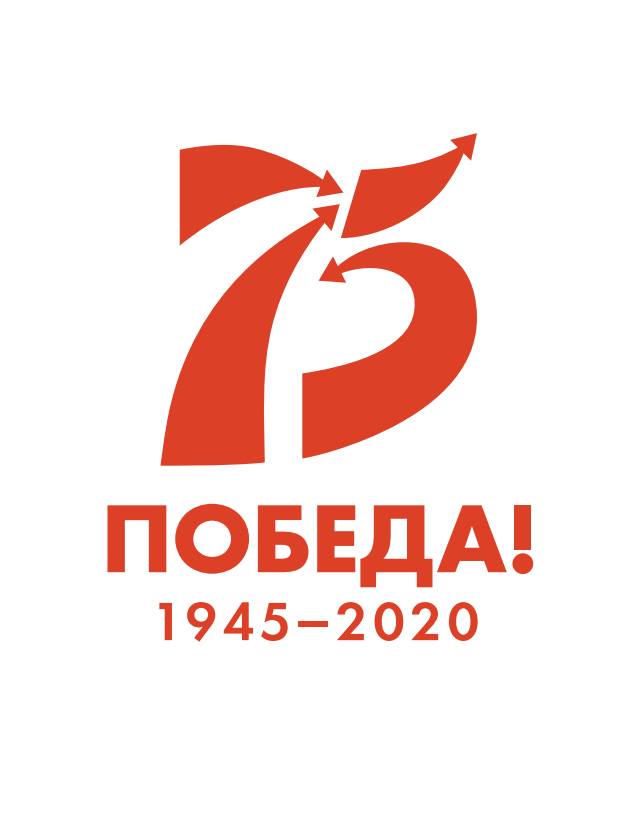 УТВЕРЖДАЮ Директор ГАУДО РС(Я) «Центр отдыха и оздоровления детей»Сосновый бор»_________________ Я.Н. Иванова«_____» октября 2020 г.ПоложениеIV республиканской научно-практической конференции «Северное сияние»Общие положения1.1. Настоящее Положение (далее Положение) определяет Порядок организации и проведения IV республиканской научно-практической конференции «Северное сияние» - посвященной Году памяти и славы, (далее НПК), ее организационное и методическое обеспечение, порядок участия в НПК и порядок определения победителей в 2020 году.1.2. Организаторами конкурса являются Министерство образования и науки Республики Саха (Якутия), Государственное автономное учреждение дополнительного образования Республики Саха (Якутия) «Центр отдыха и оздоровления детей «Сосновый бор» и Государственное автономное учреждение дополнительного образования Республики Саха (Якутия) «Малая академия наук Республики Саха (Якутия)».Цель и задачи НПК2.1.	Целью НПК является научное осмысление вклада народов Якутии в общую Победу в войне, роли Победы в формировании гордости за историческое прошлое России и Якутии, привлечение молодёжи к научной деятельности в области отечественной истории, этнолингвистики, изучению языков, литературы и аутентичной культуры коренных малочисленных народов Севера, обсуждение и поиск решений актуальных проблем сохранения и развития родных языков и культур в современных условиях глобализации.2.2.	Задачи НПК: Развитие творческого мышления учащихся, умения и навыков самостоятельной работы;Приобщение учащихся к исследовательской, экспериментально - поисковой деятельности, расширение и углубление научно - практического творчества учащихся, теоретических знаний и необходимых профессиональных навыков; Изучение фольклора и литературы коренных народов Сибири в условиях интеграции культур;Изучение различных аспектов и направлений темы Великой Отечественной войны. Участники НПКК участию в НПК приглашаются обучающиеся 5 – 11 классов общеобразовательных организаций Республики Саха (Якутия).Секции НПКНа научно-практической конференции ведется работа по следующим секциям: «Вклад народов Якутии в Победу в Великой Отечественной войне», «Языки и литература коренных малочисленных народов Севера и Арктики», «Фольклор коренных малочисленных народов Севера и Арктики», «Арктическое регионоведение».Сроки проведения НПКIV республиканская научно-практическая конференция «Северное сияние» проводится в заочной форме с 27 ноября 2020 г. по 30 ноября 2020 г.6. Виды представляемых работК рассмотрению принимаются работы следующих видов:6.1.	Проблемно-реферативная. Работа носит проблемный характер, составляется на основе нескольких источников информаций и предполагает составление и анализ каких-либо данных, фактов, взглядов, теорий с изложением собственного мнения по поводу представленной информации по проблеме. Работа будет считаться исследовательской при основательном анализе источников информации и собственной трактовке заявленной проблемы.6.2.	Проблемно-поисковая. Работа предполагает самостоятельный поиск и анализ фактического материала (опрос участников событий, интервью, сбор мнений специалистов, изучение документов, материалов периодической печати, участие в экспедиции и т.д.) с собственной трактовкой заявленной проблемы, указанием методов. Проблемно-поисковой считается также самостоятельная разработка компьютерной программы и ее обоснование. 6.3.	Опытно-экспериментальная. Выполняется с помощью корректной с научной точки зрения методики, в результате которой получается собственный экспериментальный материал, на основе которого делаются анализ и выводы.7. Процедура рассмотрения работ7.1.	Работа может участвовать в конкурсе только один раз.7.2.	Для участия в НПК необходимо представить в Оргкомитет (электронный адрес 290272@mail.ru) до 25 ноября 2020 года. заявку участника (приложение 1);текст работы (электронный вариант) до 15 страниц печатного текста, не считая титульного листа (см.  Приложение 2 и 3) (на русском языке). Работы сопровождается презентацией (РоwerРоint, версия Word 2007). Работы учащихся письменно не рецензируются. К рассмотрению не принимаются реферативные и описательные работы.Рассмотрение и экспертиза работ пройдет в заочной форме с 27 по 30 ноября 2020 г. Телефон для справок 89142714323.Экспертная комиссия оценивают каждую работу по следующим критериям (п. 8 настоящего Положения).8. Критерии оценок представляемых работ•	Творческий, неординарный подход при выполнении работы;•	оригинальность решения, представления работы; •	актуальность проекта;•	практическая значимость выдвигаемых проектов и идей; •	способность чётко сформулировать проблему; •	логика изложения материала; •	умения применять знания для решения проблемы;	•	наличие альтернативных решений проблемы;•	умение оценить важность и значимость альтернативных решений;	•	умение разрабатывать стратегические, тактические и оценочные программы и планы;9. Руководство НПК9.1.	 Общее руководство подготовкой и проведением НПК осуществляется Министерством образования и науки Республики Саха (Якутия), Государственным автономным учреждением дополнительного образования Республики Саха (Якутия) «Центр отдыха и оздоровления детей «Сосновый бор». 9.3.	ГАУ ДО РС(Я) «Центр отдыха и оздоровления детей «Сосновый бор» и ГАУ ДО РС(Я) «Малая академия наук РС(Я)» формируют экспертную комиссию для оценивания работ учащихся и определения лучших работ.10. Подведение итогов НПК11.1.	Призеры будут награждены дипломами и получат сертификаты для  участия в профильной смене «Дети Арктики» в 2021 г. Лауреат 1 степени номинируется на стипендию Главы Республики Саха (Якутия) для обучающихся в образовательных организациях, победителей республиканских конкурсных мероприятий по выявлению и поддержке талантливых и одаренных детей.11.2.	Участники конференции получат «Сертификат об участии в республиканской научно-практической конференции».11.3.	Итоги НПК оформляются специальным протоколом и подтверждаются подписями экспертов. 11.4. Итоги конференции размещаются на сайте ГАУ ДО РС(Я) ЦОиОД «Сосновый бор» http://sosnovybor-ykt.ru/,Приложение №1На бланке МКУ УОЗаявкана участие в республиканской научно-практической конференции «Северное сияние»Контактное лицо от образовательного учреждения и контактный телефон (указать обязательно!)Начальник МКУ УОПриложение №2Образец оформления титульного листа научно-исследовательской работы Министерство образования и науки РС(Я)ГАУ ДО РС(Я) ЦО и ОД «Сосновый бор» ГАУ ДО РС(Я) «Малая академия наук»Республиканская научно-практическая конференция «__________________»Естественно-научное(направление указывается обязательно!!!)ВЫРАЩИВАНИЕ КРИСТАЛЛОВ СОЛИ В ДОМАШНИХ УСЛОВИЯХАвтор: Иванова Мария Александровна Класс: 10 «а» Школа № (указывается полное название ОУ)Город (населенный пункт):Научный руководитель:Якутск 2020Приложение № 3Требования к содержанию исследовательской работы на конференциюНа НПК должны быть представлены работы поискового, рационализаторского и изобретательного характера.Работы должны отличаться:  - исследовательским характером;- новизной, актуальностью решаемой проблемы;- точностью, наглядностью.Научная работа должна содержать введение, основную часть, заключения, список использованной литературы, приложения (рисунки, схемы, карты, таблицы и т.п).Введение – это вступительная часть, включающая в себя актуальность темы, степень изученности данного вопроса, формулировку темы, постановку проблемы, цели, задачи исследования.Основная часть - должна содержать сравнительный анализ подходов к решению заявленной проблемы, ее современное состояние собственно исследовательский материал, обоснование выбранного варианта решения (эффективность, точность, простота, наглядность и т.д.).В заключении формулируется выводы по результатам проведенного исследования.В списке литературы в алфавитном порядке приводятся источники и литература, использованные автором.  Технические требования к оформлению статей: объем до 15 листов формата А4, не считая титульного листа, шрифт Times New Roman, размер 14 пт, 1,5 интервал, без переноса, поля, верхнее- 2 см., правое-3см., левое-2см, таблицы – в формате Word, абзацный отступ – 1,5 см. Нумерация страниц производиться в правом нижнем углу.Список использованной литературы и источников проводиться в конце текста работы в алфавитном порядке.Цитаты, концептуальные положения, фактический материал должны быть подкреплены сносками на источники литературы. Сноски – внутри текстовые, в квадратных скобках: первая цифра соответствует порядковому номеру издания в списке литературы, вторая – страница источника.Например: Понятие «Монгольская империя», «империя монголов» довольно часто фигурировала на страницах научных изданий конца XIX- первой половины XX вв. [5, с. 18]Список использованной литературы:Альтернативные пути в цивилизации: кол. монография. М.: Логос, 2000. 368 с. ФИОучастникаУлус(район)Школа, классНазвание темысекция ФИО руководителя Необходимое ТСО